Уральский гуманитарный институт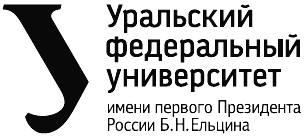 Кафедра фундаментальной и прикладнойлингвистики и текстоведенияwww.urfu.ruВсероссийская научная конференция с международным участиемТеоретическая семантика и идеографическая лексикография: 
Словарь. Дискурс. КорпусКонференция проводится при поддержке Российского общества преподавателей русского языка и литературы (РОПРЯЛ)Информационное письмо № 3Уважаемые коллеги!Ваш доклад включен в программу Всероссийской научной конференции с международным участием «Теоретическая семантика и идеографическая лексикография: Словарь. Дискурс. Корпус», которая состоится 20–21 октября 2023 г. (19 октября – день заезда, 22 октября – день отъезда) в г. Екатеринбурге.Просим до 30 сентября подтвердить очное или онлайн-участие в работе конференции; в случае очного участия – сообщить даты планируемого приезда и отъезда.Заседания будут проходить в здании университета по адресу: Екатеринбург, пр. Ленина, 51 и в конференц-залах отеля «Вознесенский» по адресу: Екатеринбург, ул. Мамина-Сибиряка, 52.Бронирование отелей участники осуществляют самостоятельно. В качестве возможных вариантов размещения в Екатеринбурге предлагаем следующие отели, находящиеся недалеко от здания университета:– отель «Вознесенский», ул. Мамина-Сибиряка, 52, https://v-hotel.ru/– Гранд-Авеню отель, пр. Ленина, 40, http://avenuehotel.ru/– отель Центральный, ул. Малышева, 74, http://hotelcentr.ru/– отель Park Inn by Radisson, ул. Мамина-Сибиряка, 98, https://www.radissonhotels.com/ru-ru/hotels/park-inn-ekaterinburg– гостиница «Урал-Славянка», ул. Мичурина, 57, http://ural-slavhotels.ru/ С уважением, оргкомитет конференции